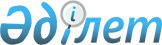 Аудандық мәслихаттың 2018 жылғы 28 наурыздағы № 222 "Махамбет аудандық мәслихатының аппараты" мемлекеттік мекемесінің "Б" корпусы мемлекеттік әкімшілік қызметшілерінің қызметін бағалаудың әдістемесін бекіту туралы" және 2022 жылғы 15 науыздағы № 122 "Аудандық мәслихаттың 2018 жылғы 28 наурыздағы № 222 "Махамбет аудандық мәслихатының аппараты" мемлекеттік мекемесінің "Б" корпусы мемлекеттік әкімшілік қызметшілерінің қызметін бағалаудың әдістемесін бекіту туралы" шешіміне өзгерістер енгізу туралы" шешімдерінің күші жойылды деп тану туралыАтырау облысы Махамбет аудандық мәслихатының 2023 жылғы 30 мамырдағы № 30 шешімі. Атырау облысының Әділет департаментінде 2023 жылғы 7 маусымда № 5034-06 болып тіркелді
      "Құқықтық актілер туралы" Қазақстан Республикасының Заңының 27-бабына сәйкес, Махамбет аудандық мәслихаты ШЕШТІ:
      1. Аудандық мәслихаттың 2018 жылғы 28 наурыздағы № 222 "Махамбет аудандық мәслихатының аппараты" мемлекеттік мекемесінің "Б" корпусы мемлекеттік әкімшілік қызметшілерінің қызметін бағалаудың әдістемесін бекіту туралы" (Нормативтік құқықтық актілерді мемлекеттік тіркеу тізілімінде № 4122 болып тіркелген) және 2022 жылғы 15 науыздағы № 122 "Аудандық мәслихаттың 2018 жылғы 28 наурыздағы №222 "Махамбет аудандық мәслихатының аппараты" мемлекеттік мекемесінің "Б" корпусы мемлекеттік әкімшілік қызметшілерінің қызметін бағалаудың әдістемесін бекіту туралы" шешіміне өзгерістер енгізу туралы" шешімдерінің күші жойылды деп танылсын.
      2. Осы шешімнің орындалуын бақылау Махамбет аудандық мәслихаты аппаратының басшысына жүктелсін.
      3. Осы шешім алғашқы ресми жарияланған күнінен кейін күнтізбелік он күн өткен соң қолданысқа енгізіледі.
					© 2012. Қазақстан Республикасы Әділет министрлігінің «Қазақстан Республикасының Заңнама және құқықтық ақпарат институты» ШЖҚ РМК
				
      Мәслихат төрағасы

К. Мажиев
